WORKSHOPY / KURZY TOTUM O. S.Děkujeme za váš zájem o naše vzdělávací programy. Z organizačních důvodů vás prosíme o vyplnění následujícího dotazníku – získaná data poslouží jako vstupní  informace pro lektory a jako podklad pro interní statistiku Totum o. s.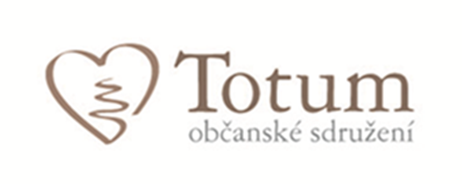 Jméno a příjmení:Datum narození: KontaktyTel: ……………………………………….………………………………..E-mail: …………………………………………………………………….Jiný: …………………………………………………………………………Zaměstnavatel (název a místo):Profese:S jakou cílovou skupinou pracujete:O který kurz nebo workshop máte zájem:Termín kurzu:Pokuste se, prosím, krátce sdělit, co od účasti ve vzdělávacím programu očekáváte: Pokuste se, prosím, krátce sdělit, co od účasti ve vzdělávacím programu očekáváte: Jak jste získali informaci o našem programu?Z LETÁKUZ WEBOVÝCH STRÁNEKZ FBOD PŘÁTEL/ KOLEGŮZ JINÝCH ZDROJŮ  …………………………………..Domníváte se, že využijete nabídky návazných služeb Totum o. s.?URČITĚ NENEVÍMPRAVDĚPODOBNĚ ANO